Список домов, по которым в 2021 году заканчивается нормативныйсрок службы системы газопотребления:Список домов, по которым срок эксплуатации системы газопотребления  был продлен по результатам технического диагностирования до 2021 года: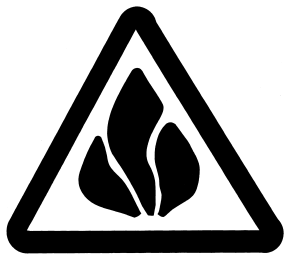  ООО «Котласгазсервис»№ п/пАдресНомер домаДата пуска или ввода в эксплуатацию системы газопотребленияг. Коряжма, ул. Архангельская2730.04.1991г. Коряжма, ул. Архангельская27а12.05.1991г. Коряжма, ул. Архангельская5б29.07.1991г. Коряжма, ул. Кирова2313.12.1991г. Коряжма, ул. Ленина 49а12.09.1991г. Коряжма, ул. Сафьяна1120.04.1991№ п/пАдресНомер домаСрок окончания эксплуатации системы газопотребленияг. Коряжма, ул. Дыбцына 230.05.2021г. Коряжма, ул. Дыбцына 1030.05.2021г. Коряжма, ул. Дыбцына 1230.05.2021г. Коряжма, ул. Дыбцына 1630.05.2021г. Коряжма, ул. Кутузова330.05.2021г. Коряжма, ул. Кутузова530.05.2021г. Коряжма, ул. Кутузова630.05.2021 г. Коряжма, ул. Кутузова730.05.2021 г. Коряжма, пр-т Ленина430.05.2021 г. Коряжма, пр-т Ленина1030.05.2021 г. Коряжма, пр-т Ленина1230.05.2021 г. Коряжма, пр-т Ленина1330.05.2021 г. Коряжма, пр-т Ленина1820.12.2021 г. Коряжма, пр-т Ленина3230.11.2021 г. Коряжма, пр-т Ленина3421.12.2021 г. Коряжма, пр-т Ленина3630.10.2021г. Коряжма, ул. Лермонтова430.05.2021 г. Коряжма, ул. Лермонтова530.05.2021 г. Коряжма, ул. Лермонтова730.05.2021 г. Коряжма, ул. Лермонтова1230.05.2021г. Коряжма, ул. Лермонтова1330.05.2021 г. Коряжма, ул. Лермонтова1530.05.2021 г. Коряжма, ул. Лермонтова1630.05.2021 г. Коряжма, ул. Лермонтова1730.05.2021 г. Коряжма, ул. Ломоносова3б21.12.2021 г. Коряжма, ул. Ломоносова621.12.2021 г. Коряжма, ул. Ломоносова721.12.2021 г. Коряжма, ул. Ломоносова921.12.2021 г. Коряжма, ул. Набережная им.Островского3630.05.2021 г. Коряжма, ул. Набережная им.Островского36а30.05.2021 г. Коряжма, ул. Набережная им.Островского3830.05.2021 г. Коряжма, ул. Набережная им.Островского4430.11.2021г. Коряжма, ул. Набережная им.Островского5420.12.2021 г. Коряжма, ул. Пушкина230.05.2021 г. Коряжма, ул. Пушкина430.05.2021г. Коряжма, ул. Пушкина630.05.2021г. Коряжма, ул. Пушкина830.05.2021 г. Коряжма, ул. Пушкина920.12.2021 г. Коряжма, ул. Сафьяна530.05.2021 г. Коряжма, ул. Сафьяна1330.05.2021 г. Коряжма, ул. Сафьяна1730.05.2021 г. Коряжма, ул. Сафьяна1930.05.2021 г. Коряжма, ул. Советская 723.12.2021 г. Коряжма, ул. Советская7а23.12.2021 г. Коряжма, ул. Советская7б23.12.2021 г. Коряжма, ул. Советская821.12.2021 